Всероссийская  олимпиада школьников по астрономии2016/2017 уче0ный год Муниципальный этап Краткие решения7-8 классОтветы должны быть подробными и снабжены пояснениями и рисунками.Каждая  задача оценивается  в 8 баллов.  Максимальный  балл - 48Время на выполнение задания  — 3 часа.Сколько Лун требуется, чтобы освещать Землю так же ярко, как и Солнце?Решение. Солнце ярче Луны в полнолуние на (-12.7)-(-26.7) ——14‘ (4 балла), или в 2.512’ 4 ——((2.512)’)’  (2.512)4         100 100 40  —— 4 10’раз  (4  балла).  Потребуется  примерно400000 Лун.Какие светила, кроме Луны, можно наблюдать с поверхности Земли в виде серпа и в каких случаях? (серпом считаем диск, освещенный менее чем наполовину).Решение. В виде cepna можно наблюдать.внутренние планеты (Меркурий и Венеру) от элонгации до элонгации, когда планета npoxoдит через нижнее соединение (по 1 баллу за планету и  2  балла  за  описание условия  — итого максимум 4 балла);- Солнце во время частного затмения (4 баляа);Внешние планеты и их спутники никогда не бывают видны с Земли освещенными менее, чем наполовину. У астероидов и комет noчmи невозможно различить поверхность, да и форма у них неправильная, соответственно, npo cepn речь не идет.В какой день года местность на экваторе Земли вблизи полудня получает максимальное количество солнечной энергии? (орбиту Земли принять круговой, а погоду считать безоблачной)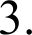 Решение. Максwмальное количество энергии единица поверхности Земли получит npu максимальной высоте Солнца (1 балл). Максимально возможная высота на экваторе в полдень — 90° (кульминация в зените) (3 балла за кульминацию в зените) достигается в дни равноденствий (примерно 20 марта н 27 сентября (по 2 балла за каждую дату,  всего 4 балла).Годичный параллакс звезды о Центавра равен 0 8", а горизонтальный параллакс Солнца — 8.8". Вычислите, во сколько раз звезда дальше Солнца.Решение. Базой для годичного параллакса служwт 1 а.е., суточного — радиус Земли.(по 3 банла за каждый параллакс)  При равных значениях  параллаксов  звезда была бы дальше в 1.496 10’/6371 23480 раз. Поскольку параллакс звезды меньше параллакса Солнца, то звезда находится дальше в 11 раз. Итого 23480 -11 258280, т.е. звезда в 258280 раз дальше Солнца (все остальные рассуждения  и верные вычисления  — 2 балла).В 2016 году согласно астрономическим календарям днем весеннего равноденствия был день 20 марта. Однако 12-часовая продолжительность светового дня была зафиксирована 17 марта,  а 20 марта Солнце  было видно  в  течение  12 часов  15 минут.  Разъясните  всеП]ЭИЧИНЫ ТіІКОГО ]ЭПЗНОГЛіІСИЯ.Решение. Taкwx причин две. Во-первых, начало светового дня - это момент появления над горизонтом верхнего края диска Солнца, а не центра диска. Во-вторых, за счет рефракции все светила, как и Солнце, появляются над горизонтом  раньше  (за правильное  и детаньное раsъяснение каждой из двух причин  — по  4 бапла).9 июля 2015 года под утро произошло прохождение Урана за диском Луны. Какое из двух явлений - покрытие или открытие Урана - можно было наблюдать визуально в небольшие телескопы?Решение. Луна в своем движении вокруг Земли npoxoдит приблизительно 12° в сутки, поэтому она движется среди звезд с запада на восток. (2 балла) Утром она будет наблюдаться в виде cepna, обращенного к Солнцу, причем движется Луна вперед именно освещенной частью, которая и будет закрывать звезды и, естественно, планету Уран. (2 балла) В небольшой телескоп наблюдатель увидит значительную часть освещенной — яркой — поверхности Луны, что не позволит увидеть глазом из-за большого контраста, как за яркий cepn заходит довольно слабая планета. (2 балла) А вот ошкрышне Урана будет наблюдать легко. эта часть Луны практически не светится и появление планеты будет легко увwдеть. (2 балла)Максимальный балл - 48